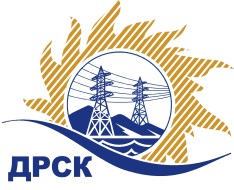 Акционерное Общество«Дальневосточная распределительная сетевая  компания»ПРОТОКОЛ № 356/УР-Рзаседания Закупочной комиссии по запросу предложений в электронной форме с участием только субъектов МСП на право заключения договора на выполнение работ «Ремонт ВЛ-110 кВ СП ПЮЭС» (закупка 751 раздела 1.1. ГКПЗ 2019 г.)	СПОСОБ И ПРЕДМЕТ ЗАКУПКИ: запрос предложений в электронной форме с участием только субъектов МСП на право заключения договора на выполнение работ «Ремонт ВЛ-110 кВ СП ПЮЭС» (закупка 751 раздела 1.1. ГКПЗ 2019 г.).КОЛИЧЕСТВО ПОДАННЫХ ЗАЯВОК НА УЧАСТИЕ В ЗАКУПКЕ: 2 (две) заявки.КОЛИЧЕСТВО ОТКЛОНЕННЫХ ЗАЯВОК: 0 (ноль) заявок.ВОПРОСЫ, ВЫНОСИМЫЕ НА РАССМОТРЕНИЕ ЗАКУПОЧНОЙ КОМИССИИ: О рассмотрении результатов оценки вторых частей заявок О признании заявок соответствующими условиям Документации о закупке по результатам рассмотрения вторых частей заявокРЕШИЛИ:По вопросу № 1Признать объем полученной информации достаточным для принятия решения.Принять к рассмотрению вторые части заявок следующих участников:По вопросу № 2Признать вторые части заявок следующих Участников:103273/ООО «ДМК», 103323/ООО «ТехЦентр»удовлетворяющими по существу условиям Документации о закупке и принять их к дальнейшему рассмотрению. Секретарь Закупочной комиссии 1 уровня  		                                        М.Г.ЕлисееваЧувашова О.В.(416-2) 397-242г.  Благовещенск«30» апреля 2019№ п/пИдентификационный номер УчастникаДата и время регистрации заявки10327311.04.2019 06:4010332311.04.2019 07:37№ п/пИдентификационный номер УчастникаДата и время регистрации заявки103273/ООО «ДМК»11.04.2019 06:40103323/ООО «ТехЦентр»11.04.2019 07:37